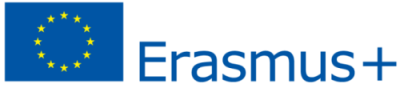 PROGRAMA INTERNACIONAL ERASMUS+ CON FINES DE ESTUDIOS 2021/2022 Datos del estudiante:Se recuerda a los estudiantes que para obtener una ayuda de 9 meses (curso completo) la propuesta de Learning Agreement deberá incluir un mínimo de 45 créditos. Sólo en casos excepcionales podrán cursar un mínimo de 40 créditos.Marque la casilla:Becario del Ministerio de Educación, Cultura y Deportes en el curso académico 2020/2021: SI         NO El estudiante declara:No está incurso en ninguna de las circunstancias que recogen los artículos 13 y 34.5 de la Ley 38/2003, de 17 de noviembre, General de Subvenciones.  Firma del estudiante:Fdo: D./Dña.Fecha: En                   , a             de                   de 2021Los datos facilitados por el estudiante se utilizarán exclusivamente a efectos de notificaciones relacionadas con el estado de su expediente y con la gestión de las ayudas financieras de movilidad que le correspondan.Los datos recogidos serán tratados con el consentimiento informado del titular, en los términos del art. 5 de la L.O.15/1999  de 13 de diciembre de Protección de datos de carácter personal, pudiendo ejercer el derecho de acceso, rectificación, cancelación y oposición ante el responsable del fichero.Apellidos:           Nombre:           DNI:           E-mail:           Teléfono:           DNI:           E-mail:           Teléfono:           Universidad de destino:       Universidad de destino:       Universidad de destino:       Universidad de destino:       Titulación:     Periodo de estudiosPeriodo de estudiosPeriodo de estudiosTitulación:     Desde: hasta: Nº meses:  